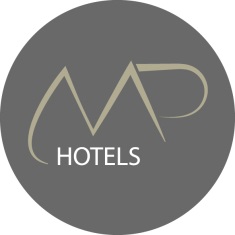 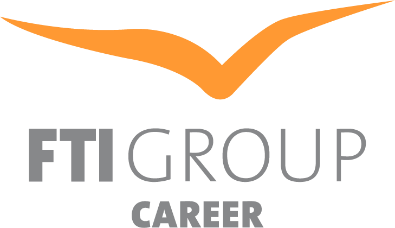 Η Meeting Point Hotel Management Hellas είναι μια τουριστική και ξενοδοχειακή εταιρεία, μέλος του ομίλου FTI Group, της 3ης μεγαλύτερης εταιρείας στην Ευρώπη, η οποία προσφέρει μοναδικές και ολοκληρωμένες ταξιδιωτικές εμπειρίες στον κόσμο. Με έδρα το Μόναχο της Γερμανίας, ο όμιλος απασχολεί περισσότερους από 12.000 ανθρώπους σε όλο τον κόσμο. Η Meeting Point Hotels ιδρύθηκε από τον Όμιλο FTI τον Σεπτέμβριο του 2015 και είναι μια διεθνής εταιρεία φιλοξενίας με ένα χαρτοφυλάκιο πέντε Brands και περισσότερα από 70 ξενοδοχεία σε 8 χώρες. Το χαρτοφυλάκιο της εταιρείας περιλαμβάνει τα LABRANDA Hotels & Resorts, Design Plus Hotels, Kairaba Hotels & Resorts, Lemon & Soul και «by MP Hotels». Σε ηλιόλουστους προορισμούς, δίπλα στην παραλία ή σε κοντινή απόσταση από την παραλία, η Meeting Point Hotels εξυπηρετεί τους επισκέπτες με χαμόγελο και προσφέρει αυθεντικές εμπειρίες με τοπική αίσθηση. Συγκεκριμένα στην Ελλάδα εδρεύουν 6 ξενοδοχεία που φέρουν την επωνυμία LABRANDA και KAIRABA στους προορισμούς Κέρκυρα, Ρόδο & Κω, απασχολώντας συνολικά 1500 άτομα προσωπικό.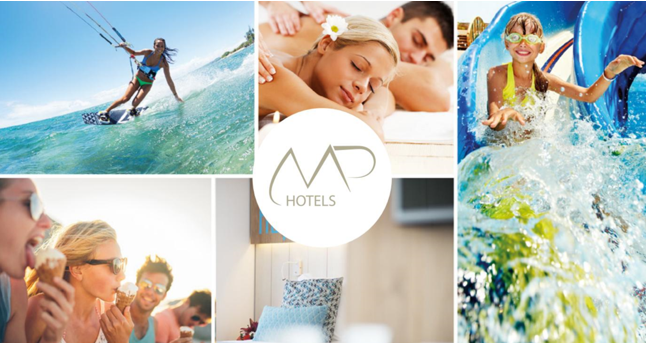 Accounting TraineeΟ/η ασκούμενος στο τμήμα του Λογιστηρίου, θα εξασκηθεί μεταξύ άλλων: στην παροχή λογιστικής και γραμματειακής υποστήριξης στο λογιστήριο της εταιρείαςστην προετοιμασία, τήρηση και αρχειοθέτηση λογιστικών εγγράφων και βιβλίωνστην καταχώρηση παραστατικών, εισπράξεων, πληρωμών, τιμολογίων και όλων των λογιστικών εγγράφων στη βάση δεδομένων του ξενοδοχείουστον έλεγχο καθημερινών εισπράξεων πελατώνστην ενημέρωση των καρτελών πελατών και προμηθευτώνστην παροχή βοήθειας στο προσωπικό της εταιρείαςστα προγράμματα εργασίας και σε έντυπα ΕΡΓΑΝΗΑπαραίτητα Προσόντα:Βασικές γνώσεις Η/Υ και δικτύουΆριστη γνώση αγγλικών (επίπεδο C2)Εξοικείωση με Microsoft OfficeΕπικοινωνιακές δεξιότητεςΟμαδικότηταΠροσφέρουμε:Οργανωμένο και φιλικό περιβάλλον εργασίαςΠλήρης & συνεχής εκπαίδευση για την εξοικείωση με το αντικείμενοΠροοπτικές εξέλιξης στον κλάδοΣε περίπτωση ενδιαφέροντος παρακαλούμε όπως αποστείλετε το βιογραφικό σας σημείωμα στην ηλεκτρονική διεύθυνση hr.hellas@mphotels.com.Privacy StatementΔεσμευόμαστε να προστατεύουμε το απόρρητο των προσωπικών πληροφοριών που συλλέγουμε σχετικά με τους υποψήφιους εργαζομένους μας. Διατηρούμε τις σχετικές πληροφορίες που μας παρέχετε έως και ένα (1) έτος και έχετε το δικαίωμα να ζητήσετε τη διαγραφή των εν λόγω πληροφοριών, εφόσον πληρούνται οι προϋποθέσεις του νόμου.  Για περισσότερες λεπτομέρειες σχετικά με την επεξεργασία των προσωπικών σας δεδομένων, καθώς και για τα αντίστοιχα δικαιώματά σας και τον τρόπο άσκησής τους, παρακαλούμε επισκεφθείτε τη σχετική Πολιτική Προστασίας Προσωπικών Δεδομένων.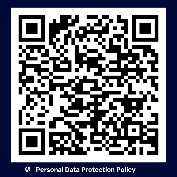 